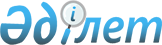 Об утверждении Типовых правил приема в высшие учебные заведения Республики Казахстан
					
			Утративший силу
			
			
		
					Приказ Министра образования и науки Республики Казахстан от 25.03.2000г. N 247. Зарегистрирован в Министерстве юстиции Республики Казахстан 22.04.2000г. N 1118. Утратил силу приказом Министра образования и науки Республики Казахстан от 19 декабря 2007 года N 638.№

       Сноска. Приказ Министра образования и науки РК от 25.03.2000г. N 247 утратил силу приказом Министра образования и науки РК от 19 декабря 2007 года  N 638  (вводится в действие по истечении 10 календарных дней после дня его первого официального опубликования). №       В целях реализации подпункта 14  статьи 30  Закона Республики Казахстан "Об образовании", постановления коллегии Министерства образования и науки Республики Казахстан от 16 марта 2000 года ПРИКАЗЫВАЮ:  <*> 

     Сноска. В преамбулу внесены изменения - приказом Министра образования и науки РК от 11 марта 2005 года N  149 . 

     1. Утвердить прилагаемые Типовые правила приема в высшие учебные заведения (далее - вузы) Республики Казахстан.  

     2. Установить, что настоящие Типовые правила распространяются на все государственные и негосударственные вузы, находящиеся на территории Казахстана.  

     3. Департаменту высшего образования (Абжаппаров А.А.): 

     1) в месячный срок разработать и довести до высших учебных заведений и региональных комиссий порядок, формы и сроки представления ими информации по приему; 

     2) в установленном порядке представить настоящий приказ на государственную регистрацию в Министерство юстиции Республики Казахстан. 

     4. Контроль за исполнением настоящего приказа возложить на вице-Министра Ахметова А.С.      Министр 

                                  Приложение 

                                  к приказу Министра 

                                  образования и науки 

                                  Республики Казахстан  

                                  от 25 марта 2000 г. N 247                   Типовые  правила  приема в высшие 

              учебные заведения Республики Казахстан 

        Сноска. По тексту слова "региональные", "региональных", "региональной", "региональная" заменены словами "государственные", "государственных", "государственной", "государственная";  

     слова "и кредитов", "и предоставления государственных образовательных кредитов", "или предоставление государственных образовательных кредитов" исключены 

     - приказом Министра образования и науки РК от 11 марта 2005 года N  149 . 

     слова "государственного сертификата", "государственный сертификат", "государственных сертификатов" заменены словами "сертификата", "сертификат", "сертификатов" -  приказом  Министра образования и науки Республики Казахстан от 1 марта 2006 года N 95 (вводится в действие со дня официального опубликования).      1. Общие положения 

     1. В высшие учебные заведения Республики Казахстан принимаются граждане Республики Казахстан, иностранные граждане и лица без гражданства, имеющие среднее общее, начальное профессиональное, среднее профессиональное и высшее профессиональное образование.  <*>  

     Сноска. Пункт 1 в новой редакции -  приказом  Министра образования и науки РК от 18 мая 2001 года N 366; с дополнениями -  приказом  и.о. Министра образования и науки Республики Казахстан от 22 февраля 2003 года N 116-1.  

     2. Формирование студенческого контингента высших учебных заведений осуществляется посредством бюджетного финансирования, размещения государственного заказа на подготовку кадров (государственные образовательные гранты), а также оплаты обучения за счет собственных средств граждан и иных источников.  

     Наравне с гражданами Республики Казахстан государственный образовательный грант предоставляется лицам казахской национальности, являющимся гражданами других государств, иностранным гражданам и лицам без гражданства, постоянно проживающим в Республике Казахстан, а также гражданам Российской Федерации, Республики Беларусь, Республики Таджикистан и Кыргызской Республики.  

     Другие иностранные граждане и лица без гражданства принимаются в вузы в порядке, установленном законодательством Республики Казахстан, а также международными договорами, ратифицированными Республикой Казахстан.  

     Сноска. Пункт 2 - с дополнениями, внесенными приказом Министра образования и науки РК от 18 мая 2001 года  N 366 ; приказом и.о. Министра образования и науки Республики Казахстан от 22 февраля 2003 года  N 116-1 ; с изменениями - от 23 марта 2004 года  N 241 ; от 11 марта 2005 года N  149 . 

     3. Прием граждан в высшие учебные заведения Республики Казахстан осуществляется по заявлениям граждан на конкурсной основе в соответствии с баллами сертификата, выданного по результатам единого национального тестирования (далее - ЕНТ) или комплексного тестирования, проводимых по технологиям, разработанным Национальным центром государственных стандартов образования и тестирования Министерства образования и науки Республики Казахстан (далее - НЦГСОиТ). 

     ЕНТ проводится для выпускников организаций среднего общего образования текущего года. 

     Комплексное тестирование проводится для выпускников общеобразовательных школ прошлых лет, выпускников начальных и средних профессиональных учебных заведений, выпускников общеобразовательных школ, обучавшихся по линии международного обмена школьников за рубежом, не принявших участие в ЕНТ, выпускников общеобразовательных школ с узбекским, уйгурским и таджикским языками обучения, выпускников республиканских музыкальных школ-интернатов, а также граждан, окончивших учебные заведения за рубежом.  

     Прием граждан в высшие учебные заведения, подведомственные Комитету национальной безопасности Республики Казахстан, Министерству обороны Республики Казахстан, Министерству внутренних дел Республики Казахстан, Комитету уголовно-исполнительной системы Министерства юстиции Республики Казахстан, Агентству Республики Казахстан по борьбе с экономической и коррупционной преступностью, Министерству по чрезвычайным ситуациям Республики Казахстан согласно приложению 1 по утвержденному плану приема осуществляется в три этапа:  

     на первом этапе приемные комиссии названных вузов формируют контингент абитуриентов, проводя отбор по медицинским, физическим и психофизиологическим показаниям, с учетом территориального принципа подготовки кадров в соответствии с порядком, установленным учредителем и закрепленным в Правилах приема в организацию образования;  

     на втором этапе в высшем учебном заведении проводится отбор в соответствии с баллами  сертификата;  

     на третьем этапе - мандатные комиссии названных вузов проводят зачисление в число студентов.  

     Сноска. Пункт 3 в новой редакции - приказом Министра образования и науки РК от 18 мая 2001 года  N 366 ; с изменениями - приказом и.о. Министра образования и науки Республики Казахстан от 22 февраля 2003 года  N 116-1 ; от 23 марта 2004 года  N 241 ; от 11 марта 2005 года N  149  ; от 7 июня 2005 г.  N 353  (вводится в действие со дня официального опубликования); с изменениями -  приказом  Министра образования и науки Республики Казахстан от 1 марта 2006 года N 95 (вводится в действие со дня официального опубликования). 

     4. Прием в высшие учебные заведения Республики Казахстан граждан, имеющих среднее профессиональное образование, на родственные специальности по сокращенным образовательным программам на платной основе осуществляется приемными комиссиями вузов.  

     Прием в высшие учебные заведения Республики Казахстан граждан, имеющих высшее профессиональное образование, на обучение в сокращенные сроки на платной основе осуществляется приемными комиссиями вузов. 

     Сноска. Пункт 4 - с изменениями и дополнениями, внесенными приказом Министра образования и науки РК от 18 мая 2001 года  N 366 ;  приказом  и.о. Министра образования и науки Республики Казахстан от 22 февраля 2003 года N 116-1.  

     5. Прием иностранных граждан по выделенной квоте на основе государственного заказа в международные высшие учебные заведения, созданные межгосударственными соглашениями двух или более стран, осуществляется самостоятельно вузами. 

     При приеме на обучение в учебные заведения устанавливается квота приема, утвержденная  постановлением  Правительства Республики Казахстан от 11 ноября 2002 года N 1188 "Об установлении квоты приема при поступлении на учебу в организации среднего профессионального и высшего профессионального образования для отдельных категорий лиц". Перечень специальностей бакалавриата и высшего специального образования, по которым для граждан, окончивших сельские организации образования, установлена квота приема в высшие учебные заведения Республики Казахстан, устанавливается согласно приложению 4 настоящих Типовых правил приема. 

      Сноска. В пункт 5 внесены изменения - приказом Министра образования и науки Республики Казахстан от 2 апреля 2007 года  N 150 . 

     6. Прием граждан Республики Казахстан по отдельным специальностям высшего профессионального образования, требующим работы с государственными секретами, согласно Перечню, утвержденному Правительством Республики Казахстан осуществляется только в специализированные государственные учебные заведения и на специализированные факультеты (отделения) других государственных учебных заведений по государственному образовательному заказу согласно приложению 2.  

     Сноска. Пункт 6 - с дополнениями, внесенными приказом Министра образования и науки РК от 18 мая 2001 года  N 366 ; приказом и.о. Министра образования и науки Республики Казахстан от 22 февраля 2003 года  N 116-1 ; с изменениями - от 23 марта 2004 года  N 241 ; с изменениями -  приказом  Министра образования и науки Республики Казахстан от 1 марта 2006 года N 95 (вводится в действие со дня официального опубликования). 

        6-1. Прием граждан на специальности, требующие специальной или творческой подготовки, осуществляется с учетом результатов специальных или творческих экзаменов.  <*> 

     Сноска. Глава дополнена пунктом 6-1 - приказом Министра образования и науки РК от 11 марта 2005 года N  149 . 

     7. Для участия в конкурсе на присуждение государственных образовательных грантов абитуриент подает в приемную комиссию высшего учебного заведения заявление на бланке установленного образца, документ об образовании (подлинник), сертификат, документ, подтверждающий преимущественное право на получение государственного образовательного гранта, две фотокарточки размером 3x4, медицинскую справку по форме 086-У, а также копию документа с фотографией, удостоверяющего личность. 

     В заявлении гражданин для участия в конкурсе на получение государственного образовательного гранта указывает выбранные им специальность и вуз, в котором размещаются государственные образовательные гранты по этой специальности. При условии совпадения четвертого предмета гражданин может указать четыре специальности. 

     Граждане, поступающие в высшие учебные заведения, подведомственные государственным органам, указанным в пункте 3, первой указывают специальность подготовки в данном вузе, второй - специальность по приложению 3. 

     Документы об образовании, выданные зарубежными организациями образования, должны быть нострифицированы в установленном порядке. 

     Лица, имеющие инвалидность первой и второй групп, дети-инвалиды, а также инвалиды с детства представляют заключение медико-социальной экспертизы (МСЭ) об отсутствии противопоказаний для обучения по выбранной специальности. 

     Лица, имеющие преимущественное право на получение государственного образовательного гранта, подают в приемную комиссию вуза документ, подтверждающий это право, и заявление для участия в конкурсе на присуждение государственных образовательных грантов в установленные настоящими Типовыми правилами сроки. 

     Срок приема заявлений для участия в конкурсе на присуждение государственных образовательных грантов с 22 по 31 июля. 

     Прием заявлений на творческие специальности проводится приемными комиссиями вузов с 20 июня по 3 июля, специальные (творческие) экзамены с 4 по 9 июля. 

     Сроки приема заявлений в высшие учебные заведения, подведомственные государственным органам, указанным в пункте 3, устанавливаются соответствующими государственными органами. 

     При поступлении на творческие специальности, а также в высшие учебные заведения, подведомственные государственным органам, указанным в пункте 3, за исключением высших учебных заведений, подведомственных Комитету национальной безопасности Республики Казахстан, прием заявлений осуществляется по месту нахождения вуза.  

     Граждане, поступающие на творческую специальность могут указать одну творческую специальность. 

     Установленные квоты приема для граждан, участвующих в конкурсе на получение государственного образовательного гранта распространяются по всем четырем специальностям. 

     Абитуриенты, выбравшие творческие специальности, в том числе обладатели знака "Алтын белгі" участвуют в конкурсе на получение государственного образовательного гранта по одной специальности и указывают только тот вуз, в котором они сдавали творческие экзамены. 

     Сноска. Пункт 7 - с изменениями и дополнениями, внесенными приказом Министра образования и науки РК от 18 мая 2001 года  N 366 ;  приказом  и.о. Министра образования и науки Республики Казахстан от 22 февраля 2003 года N 116-1; в новой редакции - от 23 марта 2004 года  N 241 ; от 11 марта 2005 года N  149 ; с изменениями и дополнениями -  приказом  Министра образования и науки Республики Казахстан от 1 марта 2006 года N 95 (вводится в действие со дня официального опубликования); от 2 апреля 2007 года  N 150 . 

     8. Минимальный уровень баллов, необходимый для участия в конкурсе на зачисление в число студентов, составляет 60 баллов, в том числе не менее 7 баллов по профильному предмету, а по остальным предметам положительную оценку. 

     Сноска. Пункт 8 в редакции -  приказом  Министра образования и науки Республики Казахстан от 1 марта 2006 года N 95 (вводится в действие со дня официального опубликования); от 2 апреля 2007 года  N 150 . 

     9.  (Пункт исключен - приказом Министра образования и науки Республики Казахстан от 23 марта 2004 года  N 241 ). 

     10.  <*>  

     Сноска. Пункт 10 с дополнениями - приказом и.о. Министра образования и науки Республики Казахстан от 22 февраля 2003 года  N 116-1 ; исключен - от 23 марта 2004 года  N 241 . 

     11.  

     Сноска. Пункт 11 - с изменениями и дополнениями, внесенными приказом Министра образования и науки РК от 18 мая 2001 года  N 366 ;  приказом  и.о. Министра образования и науки Республики Казахстан от 22 февраля 2003 года N 116-1; исключен - от 23 марта 2004 года  N 241 . 

     11-1.  

     Сноска. Правила дополнены новым пунктом 11-1 - приказом Министра образования и науки РК от 18 мая 2001 года  N 366 ; с изменениями и дополнениями -  приказом  Министра образования и науки РК от 17 мая 2002 года N 394; приказом и.о. Министра образования и науки Республики Казахстан от 22 февраля 2003 года  N 116-1 ; исключен - от 23 марта 2004 года  N 241 . 

            2. Проведение комплексного тестирования на  

          получение сертификатов  <*> 

     Сноска. Название главы 2 с дополнениями - приказом и.о. Министра образования и науки Республики Казахстан от 22 февраля 2003 года  N 116-1 .       12. Комплексное тестирование на получение сертификатов проводится по регионам Казахстана: во всех областных центрах, а также в городах Астана, Алматы, Аркалык, Жезказган, Жетысай, Рудный, Семипалатинск, Темиртау, Туркестан, Балхаш и Экибастуз.  

     Сноска. Пункт 12 в новой редакции - приказом Министра образования и науки РК от 18 мая 2001 года  N 366 ; с изменениями -  N 241 . 

     13. Для проведения на местах организационной и информационно- разъяснительной работы создаются государственные комиссии по организации и проведению комплексного тестирования абитуриентов (далее - государственные комиссии). Правила организации деятельности государственных комиссий утверждаются Министерством образования и науки Республики Казахстан (далее - Министерство).  <*>  

     Сноска. Пункт 13 с дополнениями - приказом и.о. Министра образования и науки Республики Казахстан от 22 февраля 2003 года  N 116-1 .  

     14. Для участия в комплексном тестировании гражданин подает в приемную комиссию высшего учебного заведения заявление на бланке установленного образца, аттестат или диплом об окончании начального профессионального или среднего профессионального учебного заведения (подлинник), документ, подтверждающий преимущественное право, квитанцию об оплате за проведение тестирования, две фотокарточки размером 3х4, медицинскую справку по форме 086-У, а также копию документа с фотографией, удостоверяющего личность.  

     Срок приема заявлений для участия в комплексном тестировании с 20 июня по 10 июля. Комплексное тестирование проводится с 18 по 22 июля. 

     Сноска. Пункт 14 - с дополнениями, внесенными приказом Министра образования и науки РК от 18 мая 2001 года  N 366 ; приказом и.о. Министра образования и науки Республики Казахстан от 22 февраля 2003 года  N 116-1 ; с изменениями - от 23 марта 2004 года  N 241 ; от 11 марта 2005 года N  149 ; с изменениями -  приказом  Министра образования и науки Республики Казахстан от 1 марта 2006 года N 95 (вводится в действие со дня официального опубликования); от 2 апреля 2007 года  N 150 . 

       14-1. Абитуриент, пришедший на комплексное тестирование, должен предъявить удостоверение личности (паспорт) и пропуск на экзамен.  <*>  

     Сноска. Правила дополнены новым пунктом 14-1 - приказом и.о. Министра образования и науки Республики Казахстан от 22 февраля 2003 года  N 116-1 . 

     14-2. Комплексное тестирование проводится по желанию граждан на казахском или русском языках в объеме учебных программ среднего общего образования по четырем предметам: казахскому или русскому языку, истории Казахстана, математике, и четвертому предмету, определяемому в зависимости от выбранной гражданином специальности согласно приложению 3. 

     Для граждан, поступающих на творческие специальности учитываются баллы по двум предметам комплексного тестирования: казахскому или русскому языку и истории Казахстана. 

     Граждане, поступающие на творческие специальности (в том числе обладатели знака "Алтын белгі"), сдают специальные (творческие) экзамены, которые проводятся приемными комиссиями избранных ими вузов. Максимальное количество баллов по одному творческому экзамену - 30. Количество специальных (творческих) экзаменов равно двум. Абитуриенты, получившие по специальному (творческому) экзамену менее 10 баллов или не явившиеся на них, к комплексному тестированию для поступления по данной специальности не допускаются. Пересдача специальных (творческих) экзаменов не разрешается.  <*> 

     Сноска. Глава дополнена новым пунктом 14-2 - приказом Министра образования и науки Республики Казахстан от 23 марта 2004 года  N 241 ; с изменениями -  приказом  Министра образования и науки Республики Казахстан от 1 марта 2006 года N 95 (вводится в действие со дня официального опубликования). 

     14-3. Количество тестовых заданий по каждому предмету 30. Правильный ответ на каждое тестовое задание оценивается одним баллом.  <*> 

     Сноска. Глава дополнена новым пунктом 14-3 - приказом Министра образования и науки Республики Казахстан от 23 марта 2004 года  N 241 . 

     14-4. На комплексное тестирование отводится 3 астрономических часа. Пересдача тестирования не разрешается.  <*> 

     Сноска. Глава дополнена новым пунктом 14-4 - приказом Министра образования и науки Республики Казахстан от 23 марта 2004 года  N 241 . 

     14-5. Коды правильных ответов вывешиваются сразу после окончания сканирования листов ответов, которое проводится после тестирования.  <*> 

     Сноска. Глава дополнена новым пунктом 14-5 - приказом Министра образования и науки Республики Казахстан от 23 марта 2004 года  N 241 . 

     15.  

     Сноска. Пункт 15 исключен - приказом Министра образования и науки РК от 18 мая 2001 года  N 366 .  

     16.   

     Сноска. Пункт 16 - с дополнениями, внесенными приказом Министра образования и науки РК от 18 мая 2001 года  N 366 ; исключен - от 23 марта 2004 года  N 241 . 

     17. Обработка результатов комплексного тестирования проводится в вузе, где осуществлялось комплексное тестирование. 

     Сноска. Пункт 17 в новой редакции -  приказом  Министра образования и науки Республики Казахстан от 1 марта 2006 года N 95 (вводится в действие со дня официального опубликования).  

     18. Результаты комплексного тестирования на получение сертификатов объявляются государственной комиссией в день его проведения.  

     19. По результатам комплексного тестирования каждому участнику выписывается сертификат установленного образца, который выдается государственной комиссией в течение трех суток после тестирования.  

     20. Комплексное тестирование граждан, поступающих на творческие специальности, а также поступающих в высшие учебные заведения, подведомственные государственным органам, указанным в пункте 3, проводится в базовом вузе, к которому прикреплен выбранный гражданином вуз.  

     Сноска. Пункт 20 - с дополнениями, внесенными приказом Министра образования и науки РК от 18 мая 2001 года  N 366 ; с изменениями - от 23 марта 2004 года  N 241 ;  приказом  Министра образования и науки Республики Казахстан от 1 марта 2006 года N 95 (вводится в действие со дня официального опубликования).  

     21. Гражданин, не согласный с результатами тестирования, имеет право на апелляцию.  

     Заявление на апелляцию подается в апелляционную комиссию, утверждаемую председателем государственной комиссии, до 13 часов следующего дня после объявления результатов тестирования и рассматривается апелляционной комиссией в течение суток. Председатель апелляционной комиссии утверждается приказом Министра образования и науки Республики Казахстан.  <*>  

     Сноска. Пункт 21 с изменениями - приказом и.о. Министра образования и науки Республики Казахстан от 22 февраля 2003 года  N 116-1 ;  приказом  Министра образования и науки Республики Казахстан от 1 марта 2006 года N 95 (вводится в действие со дня официального опубликования).  

     21-1. В целях обеспечения соблюдения единых требований и разрешения спорных вопросов при оценке тестовых заданий, защиты прав участников комплексного тестирования на период проведения тестирования создаются республиканская комиссия по рассмотрению апелляций (далее - республиканская комиссия) и в каждом базовом вузе - апелляционная комиссия. 

     Сноска. Глава 2 дополнена п. 21-1 -  приказом  Министра образования и науки Республики Казахстан от 1 марта 2006 года N 95 (вводится в действие со дня официального опубликования).  

     21-2. Председатель и состав республиканской комиссии утверждаются приказом Министра образования и науки Республики Казахстан. 

     Сноска. Глава 2 дополнена п. 21-2 -  приказом  Министра образования и науки Республики Казахстан от 1 марта 2006 года N 95 (вводится в действие со дня официального опубликования).  

     21-3. Республиканская комиссия рассматривает спорные вопросы, поступающие от председателей апелляционных комиссий, принимает согласованное с апелляционными комиссиями решение по присуждению баллов. 

     Сноска. Глава 2 дополнена п. 21-3 -  приказом  Министра образования и науки Республики Казахстан от 1 марта 2006 года N 95 (вводится в действие со дня официального опубликования).  

     21-4. В целях выполнения своих функций республиканская комиссия вправе запрашивать и получать у апелляционных комиссий необходимые документы и сведения, в том числе бланки ответов абитуриентов, сведения о соблюдении технологии комплексного тестирования. 

     Сноска. Глава 2 дополнена п. 21-4 -  приказом  Министра образования и науки Республики Казахстан от 1 марта 2006 года N 95 (вводится в действие со дня официального опубликования).  

     21-5. Решение республиканской комиссии принимается большинством голосов от списочного состава комиссии. В случае равенства голосов председатель республиканской комиссии имеет право решающего голоса. Работа республиканской комиссии оформляется протоколами, которые подписываются председателем и всеми членами комиссии. 

     Сноска. Глава 2 дополнена п. 21-5 -  приказом  Министра образования и науки Республики Казахстан от 1 марта 2006 года N 95 (вводится в действие со дня официального опубликования).  

                  3. Порядок присуждения государственных  

                            образовательных грантов        22. Присуждение государственных образовательных грантов осуществляется на конкурсной основе по конкретным специальностям и языковым отделениям в пределах установленного государственного заказа. Присуждение осуществляет Конкурсная комиссия Министерства в соответствии с Правилами ее работы.  <*>  

     Сноска. Пункт 22 с дополнениями - приказом и.о. Министра образования и науки Республики Казахстан от 22 февраля 2003 года  N 116-1 ; от 23 марта 2004 года  N 241 ; от 11 марта 2005 года N  149 . 

     23.При проведении конкурса на получение образовательных грантов в соответствии с баллами сертификата преимущественное право имеют: 

     1) учащиеся, награжденные знаком "Алтын белгi"; 

     2) победители международных олимпиад и научных соревнований по общеобразовательным предметам (награжденные дипломами I, II, III степеней), республиканских и международных конкурсов исполнителей и спортивных соревнований (награжденные дипломами I, II, III степеней) последних трех лет, а также победители республиканских олимпиад и научных соревнований по общеобразовательным предметам текущего года при условии соответствия выбранной ими специальности предмету олимпиады, научного соревнования, конкурса или спортивного соревнования, по которому они являются победителями. Перечень специальностей, соответствующих предметам международных и республиканских олимпиад, научных соревнований, конкурсов исполнителей и спортивных соревнований утверждается Министерством.  <*>  

     Сноска. Пункт 23 в новой редакции - приказом и.о. Министра образования и науки Республики Казахстан от 22 февраля 2003 года  N 116-1 ; от 11 марта 2005 года N  149 . 

     24.  (Пункт исключен - от 11 марта 2005 года N  149 ). 

     25. Государственные образовательные гранты в первую очередь присуждаются гражданам, имеющим преимущественное право на поступление в вуз согласно пункту 23 настоящих Типовых правил. 

     Далее присуждение государственных образовательных грантов осуществляется на конкурсной основе в соответствии с баллами сертификатов по языковым отделениям, вузам и очередности специальностей, заявленным абитуриентами. 

     Вакантные места по одному из языковых отделений передаются для присуждения на конкурсной основе внутри специальности. 

     Вакантные места, оставшиеся после конкурсного присуждения государственных образовательных грантов перераспределяются внутри направления подготовки на специальности с высокими проходными баллами независимо от заявленной формы обучения и языкового отделения.  <*>  

     Сноска. Пункт 25 в новой редакции - приказом и.о. Министра образования и науки Республики Казахстан от 22 февраля 2003 года  N 116-1 ; с изменениями - от 23 марта 2004 года  N 241 ; от 11 марта 2005 года N  149 . 

     26. В случае одинаковых показателей баллов сертификатов преимущественное право на присуждение государственных образовательных грантов, а также получение бесплатного государственного образования через бюджетное финансирование имеют дети-сироты и дети, оставшиеся без попечения родителей, инвалиды первой и второй групп, инвалиды с детства, дети-инвалиды, которым согласно заключению медико-социальной экспертизы (МСЭ) не противопоказано обучение в соответствующих организациях образования, граждане, имеющие документы об образовании (аттестаты, свидетельства, дипломы) с отличием, затем имеющие наиболее высокий средний балл аттестата или диплома, далее имеющие наиболее высокий балл по профильному предмету согласно Приложению 3.  <*>  

     Сноска. Пункт 26 в новой редакции - приказом и.о. Министра образования и науки Республики Казахстан от 22 февраля 2003 года  N 116-1 ; внесены изменения - от 11 марта 2005 года N  149 ;  приказом  Министра образования и науки Республики Казахстан от 1 марта 2006 года N 95 (вводится в действие со дня официального опубликования).  

     26-1. Обладатели знака "Алтын белгi" участвуют в конкурсе на присуждение государственных образовательных грантов по любой специальности вне зависимости от четвертого предмета тестирования.  <*> 

     Сноска. Глава дополнена пунктом 26-1 - приказом Министра образования и науки РК от 11 марта 2005 года N  149 . 

     27. Гражданам, получившим государственные образовательные гранты, Министерство образования и науки Республики Казахстан выписывает свидетельства установленного образца. Списки обладателей соответствующих свидетельств публикуются в средствах массовой информации.  

     Сноска. Пункт 27 - с изменениями, внесенными приказом Министра образования и науки РК от 18 мая 2001 года  N 366 ; от 11 марта 2005 года N  149 . 

     28. Государственная комиссия уведомляет лиц, ставших обладателями государственных образовательных грантов, о необходимости получения ими соответствующих свидетельств. 

     Свидетельства о присуждении государственного образовательного гранта вместе с документами, сданными в приемную комиссию, выдаются гражданам не позднее 15 августа.  

     Сноска. Пункт 28 - с изменениями и дополнениями, внесенными приказом Министра образования и науки РК от 18 мая 2001 года  N 366 ; от 11 марта 2005 года N  149 .  

                     4. Зачисление в вузы      29. Зачисление в число студентов проводится приемными комиссиями высших учебных заведений с 10 по 25 августа.  

     В приемную комиссию вуза граждане к заявлению о приеме прилагают документ о среднем общем, начальном профессиональном, среднем профессиональном или высшем профессиональном образовании (подлинник), 6 фотокарточек размером 3х4, медицинскую справку формы 086-У, сертификат, а также свидетельство о присуждении государственного образовательного гранта (при его наличии).  

     Сноска. Пункт 29 - с изменениями, внесенными приказом Министра образования и науки РК от 18 мая 2001 года  N 366 ; приказом Министра образования и науки РК от 17 мая 2002 года  N 394 ; приказом и.о. Министра образования и науки Республики Казахстан от 22 февраля 2003 года  N 116-1 ; от 23 марта 2004 года  N 241 ; от 11 марта 2005 года N  149 . 

     30. Граждане, получившие свидетельства о присуждении государственного образовательного гранта, подают заявление о приеме в указанный в свидетельстве вуз и зачисляются в число студентов.  

      Обладатели свидетельств о присуждении государственного образовательного гранта по творческим специальностям зачисляются в вузы, в которых они сдавали специальные (творческие) экзамены.  <*> 

     Сноска. Пункт 30 с изменениями и дополнениями -  приказом  и.о. Министра образования и науки Республики Казахстан от 22 февраля 2003 года N 116-1; от 23 марта 2004 года  N 241 ; от 11 марта 2005 года N  149 . 

     31. Зачисление в число студентов на платное обучение проводится приемной комиссией вуза по конкурсу в соответствии с баллами сертификата, раздельно по специальностям и языковым отделениям. При поступлении на специальности, для которых установлены специальные (творческие) экзамены - с учетом баллов по этим экзаменам.  

     Зачисление в число студентов высших учебных заведений, подведомственных государственным органам, указанным в пункте 3, производится по решению мандатной комиссии этого высшего учебного заведения в соответствии с баллами сертификата с учетом данных по медицинским, физическим и психофизиологическим показателям.  

     Сноска. Пункт 31 - с изменениями и дополнениями, внесенными приказом Министра образования и науки РК от 18 мая 2001 года  N 366 ; приказом Министра образования и науки РК от 17 мая 2002 года  N 394 ; от 23 марта 2004 года  N 241 . 

     31-1. Зачисление обладателей знака "Алтын белгi" в вузы производится на любую специальность вне зависимости от четвертого предмета тестирования.  <*> 

     Сноска. Глава дополнена пунктом 31-1 - приказом Министра образования и науки РК от 11 марта 2005 года N  149 . 

     32. Высшие учебные заведения, независимо от формы собственности, представляют в Министерство информацию по установленным формам и срокам, а после проведения зачисления - в десятидневный срок итоговый текстовый отчет по организации и проведению приема, копии приказов о зачислении студентов, а также данные студентов (ФИО, специальность), отказавшихся от государственного образовательного гранта и не явившихся в вуз. 

      Сноска. В пункт 32 внесены изменения - приказом Министра образования и науки Республики Казахстан от 2 апреля 2007 года  N 150 . 

     33. Свидетельства обладателей государственных образовательных грантов, нарушивших настоящие Типовые правила и Технологию комплексного тестирования, подлежат аннулированию.  

     Сноска. Пункт 33 - с изменениями и дополнениями, внесенными приказом Министра образования и науки РК от 18 мая 2001 года  N 366 ; пункт в новой редакции - приказом и.о. Министра образования и науки Республики Казахстан от 22 февраля 2003 года  N 116-1 ; от 11 марта 2005 года N  149 . 

     34. Вопросы, не регламентированные настоящими Типовыми правилами, самостоятельно решаются приемными комиссиями вузов.                                                 Приложение       Сноска. Прежнее приложение исключено - приказом Министра образования и науки РК от 18 мая 2001 года  N 366 .                                                 Приложение 1       Сноска. Правила дополнены новым приложением 1 - приказом Министра образования и науки РК от 18 мая 2001 года  N 366 . Внесены изменения - от 7 июня 2005 г.  N 353  (вводится в действие со дня официального опубликования); от 2 апреля 2007 года  N 150 . 

                               Перечень  

            высших учебных заведений, подведомственных  

                    силовым и другим структурам  

__________________________________________________________________ 

N !              Наименование вуза              !Место нахождения 

п/п!                                             ! 

------------------------------------------------------------------ 

1. Академия Министерства внутренних дел  

   Республики Казахстан                                г. Алматы 

2. Карагандинский юридический институт  

   Министерства внутренних дел Республики  

   Казахстан                                           г. Караганда 

3. Костанайский юридический институт Комитета  

   уголовно-исполнительной системы Министерства  

   юстиции Республики Казахстан                        г. Костанай 

4. Военный институт сухопутных войск Министерства 

   обороны Республики Казахстан                        г. Алматы 

5. Военный институт Сил Воздушной обороны имени 

   дважды героя Советского Союза Т.Я. Бегельдинова 

   Министерства обороны Республики Казахстан           г. Актобе 

6. Академия финансовой полиции Агентства               Акмолинская  

   финансовой полиции Республики Казахстан             обл.  

7. Кокшетауский технический институт Министерства  

   по чрезвычайным ситуациям Республики Казахстан      г. Кокшетау 

8. Военный институт иностранных языков 

   Министерства обороны Республики Казахстан           г. Алматы 

9. Петропавловское высшее военное училище внутренних  

   войск Министерства внутренних дел Республики  

   Казахстан                                           г.Петропавловск 

10. Военно-морской институт Министерства обороны 

    Республики Казахстан                               г. Актау 

11. Национальный университет Министерства обороны 

    Республики Казахстан                               г. Кокшетау 

12. Академия Комитета национальной безопасности 

    Республики Казахстан                               г. Алматы 

13. Военный институт Комитета национальной 

    безопасности Республики Казахстан                  г. Алматы 

14. Военно-инженерный институт радиоэлектроники и 

    связи Министерства обороны Республики Казахстан    г. Алматы 

__________________________________________________________________ 

                                             Приложение 2         

                                      к Типовым правилам приема   

                                      в высшие учебные заведения  

                                         Республики Казахстан,    

                                         утвержденным приказом    

                                     Министра образования и науки 

                                         Республики Казахстан     

                                       от 25 марта 2000 г. N 247      Сноска. Правила дополнены новым приложением 2 - приказом Министра образования и науки РК от 18 мая 2001 года  N 366 ; в новой редакции - приказом и.о. Министра образования и науки Республики Казахстан от 22 февраля 2003 года  N 116-1 ; внесены изменения - приказом Министра образования и науки РК от 2 апреля 2007 года  N 150 . 

           Перечень специальностей высшего профессионального 

   образования, требующих работы с государственными секретами      1. 011100 - Картография; 

     2. 021600 - Юриспруденция по специализациям: 

     "Оперативно-криминалистическая"; 

     "Следственно-криминалистическая"; 

     "Уголовно-исполнительская"; 

     3. 110400 - Ядерные реакторы и энергетические установки; 

     4. 320100 - Прикладная геодезия; 

     5. 320200 - Аэрофотогеодезия; 

     6. 370300 - Организация и технология защиты информации; 

     7. 390900 - Ядерно-химическая технология; 

     8. 430700 - Строительство тепловых и атомных электростанций; 

     9. 050706 - Геология и разведка месторождений полезных ископаемых; 

     10. 051003 - Командная тактическая танковых войск; 

     11. 051004 - Командная тактическая воздушно-десантных войск и войсковой разведки; 

     12. 051005 - Командная тактическая артиллерия; 

     13. 051006 - Командная тактическая автомобильных войск; 

     14. 051007 - Бронетанковое вооружение и техника; 

     15. 051008 - Командная тактическая инженерных войск; 

     16. 051009 - Офицеры воспитательных структур; 

     17. 051010 - Командная тактическая вещевого обеспечения войск; 

     18. 051011 - Командная тактическая продовольственного обеспечения войск; 

     19. 051012 - Командная тактическая обеспечения жидким топливом; 

     20. 051013 - Командная тактическая мотострелковых войск; 

     21. 051018 - Радиосвязь и радионавигация; 

     22. 051019 - Сети и системы коммутации; 

     23. 051020 - Радиотехника; 

     24. 051029 - Эксплуатация летательных аппаратов; 

     25. 051030 - Штурманская тактическая авиация, эксплуатация летательных аппаратов; 

     26. 051031 - Командная тактическая боевого управления авиацией; 

     27. 051032 - Техническая эксплуатация летательных аппаратов и двигателей; 

     28. 051033 - Авиационное вооружение; 

     29. 051034 - Техническая эксплуатация авиационного электрофицированного пилотажно-навигационного и радиоэлектронного оборудования; 

     30. 051035 - Авиационное радиоэлектронное оборудование. 

                                           Приложение 3 

                                   к Типовым правилам приема  

                                   в высшие учебные заведения  

                                       Республики Казахстан  

  Перечень специальностей с указанием предметов ЕНТ и 

комплексного тестирования      Сноска. Правила дополнены новым приложением 3 - приказом Министра образования и науки РК от 18 мая 2001 года  N 366 ; в новой редакции - от 23 марта 2004 года  N 241 . Внесены изменения - от 7 июня 2005 г.  N 353  (вводится в действие со дня официального опубликования);  приказом  Министра образования и науки Республики Казахстан от 1 марта 2006 года N 95 (вводится в действие со дня официального опубликования); от 2 апреля 2007 года  N 150 . ------------------------------------------------------------------- 

Код  !       Наименование групп      !      4-й    !  Профильный 

     !        специальностей и       ! тестируемый !    предмет 

     !         специальностей        !    предмет  ! 

------------------------------------------------------------------- 

                      Специальности бакалавриата  

                            1. Образование 050101 Дошкольное обучение и  

       воспитание                      Биология      Математика 

050102 Педагогика и методика  

       начального обучения             Биология      Математика 

050103 Педагогика и психология         Биология      Биология 

050104 Начальная военная подготовка    2-творческих  1-й творческий 

                                       экзамена      экзамен 

050105 Дефектология                    Биология      Биология 

050106 Музыкальное образование         2-творческих  1-й творческий 

                                       экзамена      экзамен 

050107 Изобразительное искусство и     2-творческих  1-й творческий 

       черчение                        экзамена      экзамен 

050108 Физическая культура и спорт     2-творческих  1-й творческий 

                                       экзамена      экзамен 

050109 Математика                      Физика        Математика 

050110 Физика                          Физика        Физика 

050111 Информатика                     Физика        Математика 

050112 Химия                           Химия         Химия 

050113 Биология                        Биология      Биология 

050114 История                         Всемирная     Всемирная 

                                       история       история 

050115 Основы права и экономики        Всемирная     Всемирная 

                                       история       история 

050116 География                       География     География 

050117 Казахский язык и литература     Казахская     Казахский 

                                       литература    язык 

050118 Русский язык и литература       Русская       Русский 

                                       литература    язык 

050119 Иностранный язык: два           Иностранный   Иностранный 

       иностранных языка               язык          язык 

050120 Профессиональное обучение       География     География 

050121 Казахский язык и литература 

       в школах с неказахским языком   Казахская     Казахский 

       обучения                        литература    язык 

050122 Русский язык и литература 

       в школах с нерусским языком     Русская       Русский 

       обучения                        литература    язык 

------------------------------------------------------------------- 

                       2. Гуманитарные науки 050201 Философия                       Всемирная     Всемирная 

                                       история       история 

050202 Международные отношения         Иностранный   Иностранный 

                                       язык          язык 

050203 История                         Всемирная     Всемирная 

                                       история       история 

050204 Культурология                   Всемирная     Всемирная 

                                       история       история 

050205 Филология                       Литература    Родной язык 

050206 Религиоведение                  Иностранный   Иностранный 

                                       язык          язык 

050207 Переводческое дело              Иностранный   Иностранный 

                                       язык          язык 

050208 Археология и этнология          Всемирная     Всемирная 

                                       история       история 

050209 Востоковедение                  Иностранный   Иностранный 

                                       язык          язык 

050210 Иностранная филология           Иностранный   Иностранный 

                                       язык          язык 

050211 Теология                        Всемирная     История 

                                       история       Казахстана 

------------------------------------------------------------------- 

                              3. Право 050301 Юриспруденция                   Всемирная     Всемирная 

                                       история       история 

050302 Международное право             Иностранный   Иностранный 

                                       язык          язык 

050303 Правоохранительная деятельность Всемирная     Всемирная 

                                       история       история 

050304 Таможенное дело                 Всемирная     История 

                                       история       Казахстана 

------------------------------------------------------------------- 

                             4. Искусство 050401 Музыковедение                   2-творческих  1-й творческий 

                                       экзамена      экзамен 

050402 Инструментальное                2-творческих  1-й творческий 

      исполнительство                  экзамена      экзамен 

050403 Вокальное искусство             2-творческих  1-й творческий 

                                       экзамена      экзамен 

050404 Традиционное музыкальное        2-творческих  1-й творческий 

      искусство                        экзамена      экзамен 

050405 Дирижирование                   2-творческих  1-й творческий 

                                       экзамена      экзамен 

050406 Режиссура                       2-творческих  1-й творческий 

                                       экзамена      экзамен 

050407 Актерское искусство             2-творческих  1-й творческий 

                                       экзамена      экзамен 

050408 Искусство эстрады               2-творческих  1-й творческий 

                                       экзамена      экзамен 

050409 Хореография                     2-творческих  1-й творческий 

                                       экзамена      экзамен 

050410 Сценография                     2-творческих  1-й творческий 

                                       экзамена      экзамен 

050411 Композиция                      2-творческих  1-й творческий 

                                       экзамена      экзамен 

050412 Операторское искусство          2-творческих  1-й творческий 

                                       экзамена      экзамен 

050413 Живопись                        2-творческих  1-й творческий 

                                       экзамена      экзамен 

050414 Графика                         2-творческих  1-й творческий 

                                       экзамена      экзамен 

050415 Скульптура                      2-творческих  1-й творческий 

                                       экзамена      экзамен 

050416 Искусствоведение                2-творческих  1-й творческий 

                                       экзамена      экзамен 

050417 Декоративное искусство          2-творческих  1-й творческий 

                                       экзамена      экзамен 

050418 Библиотековедение и             Литература    Литература 

      библиография 

500419 Музейное дело и охрана          Всемирная     Всемирная 

      памятников                       история       история 

050420 Архитектура                     2-творческих  1-й творческий 

                                       экзамена      экзамен 

050421 Дизайн                          2-творческих  1-й творческий 

                                       экзамена      экзамен 

050422 Издательское дело               Литература    Литература 

------------------------------------------------------------------- 

                    5. Социальные науки и бизнес 050501 Социология                      Всемирная     Всемирная 

                                       история       история 

050502 Политология                     Всемирная     Всемирная 

                                       история       история 

050503 Психология                      Биология      Биология 

050504 Журналистика                    2-творческих  1-й творческий 

                                       экзамена      экзамен 

050505 Регионоведение                  Иностранный   Иностранный 

                                       язык          язык 

050506 Экономика                       География     Математика 

050507 Менеджмент                      География     Математика 

050508 Учет и аудит                    География     Математика 

050509 Финансы                         География     Математика 

050510 Государственное и местное  

      управление                       География     Математика 

050511 Маркетинг                       География     Математика 

------------------------------------------------------------------- 

                       6. Естественные науки 050601 Математика                      Физика        Математика 

050602 Информатика                     Физика        Математика 

050603 Механика                        Физика        Математика 

050604 Физика                          Физика        Физика 

050605 Ядерная физика                  Физика        Физика 

050606 Химия                           Химия         Химия 

050607 Биология                        Биология      Биология 

050608 Экология                        Биология      Биология 

050609 География                       География     География 

050610 Гидрометеорология               Физика        Физика 

050611 Астрономия                      Физика        Физика 

------------------------------------------------------------------- 

               7. Технические науки и технологии 050701 Биотехнология                   Биология      Биология 

050702 Автоматизация и управление      Физика        Математика 

050703 Информационные системы          Физика        Математика 

050704 Вычислительная техника и  

       программное обеспечение         Физика        Математика 

050705 Математическое и компьютерное 

       моделирование                   Физика        Математика 

050706 Геология и разведка  

       месторождений полезных  

       ископаемых                      Физика        Математика 

050707 Горное дело                     Физика        Математика 

050708 Нефтегазовое дело               Физика        Математика 

050709 Металлургия                     Физика        Математика 

050710 Материаловедение и технология 

       новых материалов                Физика        Физика 

050711 Геодезия и картография          География     Математика 

050712 Машиностроение                  Физика        Математика 

050713 Транспорт, транспортная 

       техника и технологии            Физика        Математика 

050714 Авиационная техника и  

       технологии                      Физика        Физика 

050715 Морская техника и технологии    Физика        Математика 

050716 Приборостроение                 Физика        Математика 

050717 Теплоэнергетика                 Физика        Математика 

050718 Электроэнергетика               Физика        Математика 

050719 Радиотехника, электроника  

       и телекоммуникации              Физика        Математика 

050720 Химическая технология 

       неорганических веществ          Химия         Химия 

050721 Химическая технология 

       органических веществ            Химия         Химия 

050722 Полиграфия                      Физика        Физика 

050723 Техническая физика              Физика        Физика 

050724 Технологические машины и  

       оборудование                    Физика        Физика 

050725 Технология деревообработки      Физика        Математика 

050726 Технология изделий и товаров  

       текстильной и легкой  

       промышленности                  Физика        Физика 

050727 Технология продовольственных  

       продуктов                       Химия         Химия 

050728 Технология перерабатывающих  

       производств                     Химия         Химия 

050729 Строительство                   Физика        Математика 

050730 Производство строительных 

       материалов, изделий и  

       конструкций                     Физика        Математика 

050731 Безопасность жизнедеятельности  

       и защита окружающей среды       Физика        Математика 

050732 Стандартизация, метрология  

       и сертификация                  Физика        Математика 

050733 Технология и проектирование 

       текстильных материалов          Физика        Математика 

------------------------------------------------------------------- 

                    8. Сельскохозяйственные науки 050801 Агрономия                       Биология      Биология 

050802 Зоотехния                       Биология      Биология 

050803 Охотоведение и звероводство     Биология      Биология 

050804 Рыбное хозяйство                Биология      Биология 

050805 Водные ресурсы и  

       водопользование                 География     География 

050806 Агроинженерия                   Физика        Математика 

050807 Лесохозяйственное дело          Физика        Математика 

050808 Почвоведение и агрохимия        Биология      Биология 

050809 Плодоовощеводство               Биология      Биология 

050810 Мелиорация, рекультивация 

       и охрана земель                 Биология      Математика 

------------------------------------------------------------------- 

                              9. Услуги 050901 Организация перевозок,  

       движения и эксплуатация 

       транспорта                      Физика        Математика 

050902 Туризм                          География     География 

050903 Землеустройство                 География     Математика 

050904 Бытовые услуги и сервис         География     География 

050905 Социальная работа               География     География 

050906 Культурно-досуговая работа      2-творческих  1-й творческий 

                                       экзамена      экзамен 

050907 Кадастр                         География     География 

050908 Оценка                          География     География 

------------------------------------------------------------------- 

                   10. Военное дело и безопасность 051001 Пожарная безопасность           Физика        Математика 

051002 Системы информационной          Физика        Математика 

       безопасности 

------------------------------------------------------------------- 

           11. Здравоохранение и социальное обеспечение (медицина) 051101 Сестринское дело                Биология      Биология 

051102 Общественное здравоохранение    Биология      Биология 

051103 Фармация                        Химия         Химия 

------------------------------------------------------------------- 

           Специальности высшего специального образования 

       2. Здравоохранение и социальное обеспечение (медицина) 051301 Общая медицина                  Биология      Биология 

051302 Стоматология                    Биология      Биология 

------------------------------------------------------------------- 

                          3. Ветеринария 051201 Ветеринарная медицина           Биология      Биология 

051202 Ветеринарная санитария          Биология      Биология 

------------------------------------------------------------------   

                                           Приложение 4 

                                   к Типовым правилам приема  

                                   в высшие учебные заведения  

                                       Республики Казахстан  Перечень специальностей бакалавриата и  

высшего специального образования, по которым для граждан, 

окончивших сельские организации образования, установлена  

квота приема в высшие учебные заведения  

Республики Казахстан             Сноска. Правила дополнены новым приложением 4 - приказом Министра образования и науки РК от 18 мая 2001 года  N 366 ; в новой редакции - приказом и.о. Министра образования и науки Республики Казахстан от 22 февраля 2003 года  N 116-1 ; в новой редакции - от 23 марта 2004 года  N 241 ; внесены изменения - от 2 апреля 2007 года  N 150 . ------------------------------------------------------------------- 

    Код   ! Наименование групп специальностей и специальностей 

------------------------------------------------------------------- 

                       Специальности бакалавриата  

                               1. Образование 050101      Дошкольное обучение и воспитание 

050102      Педагогика и методика начального обучения 

050103      Педагогика и психология 

050104      Начальная военная подготовка 

050105      Дефектология 

050106      Музыкальное образование 

050107      Изобразительное искусство и черчение 

050108      Физическая культура и спорт 

050109      Математика 

050110      Физика 

050111      Информатика 

050112      Химия 

050113      Биология 

050114      История 

050115      Основы права и экономики 

050116      География 

050117      Казахский язык и литература 

050118      Русский язык и литература 

050119      Иностранный язык: два иностранных языка 

050120      Профессиональное обучение 

050121      Казахский язык и литература в школах с неказахским языком обучения 

050122      Русский язык и литература в школах с нерусским языком обучения 

------------------------------------------------------------------- 

                        2. Гуманитарные науки 050203      История 

050204      Культурология 

050206      Религиоведение 

050208      Археология и этнология 

------------------------------------------------------------------- 

                               3. Искусство 050404      Традиционное музыкальное искусство 

050418      Библиотековедение и библиография 

050419      Музейное дело и охрана памятников 

------------------------------------------------------------------- 

                     5. Социальные науки и бизнес 050504      Журналистика 

050505      Регионоведение 

050506      Экономика 

050507      Менеджмент 

050508      Учет и аудит 

050510      Государственное и местное управление 

050511      Маркетинг 

------------------------------------------------------------------- 

                         6. Естественные науки 050601      Математика 

050602      Информатика 

050604      Физика 

050606      Химия 

050607      Биология 

050608      Экология 

050609      География 

050610      Гидрометеорология 

------------------------------------------------------------------- 

                 7. Технические науки и технологии 050701      Биотехнология 

050703      Информационные системы 

050706      Геология и разведка месторождений полезных ископаемых 

050708      Нефтегазовое дело 

050711      Геодезия и картография 

050713      Транспорт, транспортная техника и технологии 

050715      Морская техника и технологии 

050717      Теплоэнергетика 

050718      Электроэнергетика 

050719      Радиотехника, электроника и телекоммуникации 

050724      Технологические машины и оборудование 

050725      Технология деревообработки 

050726      Технология изделий и товаров текстильной и легкой 

            промышленности 

050727      Технология продовольственных продуктов 

050728      Технология перерабатывающих производств 

050729      Строительство 

050731      Безопасность жизнедеятельности и защита окружающей  

            среды 

050732      Стандартизация, метрология и сертификация 

------------------------------------------------------------------- 

                    8. Сельскохозяйственные науки 050801      Агрономия 

050802      Зоотехния 

050803      Охотоведение и звероводство 

050804      Рыбное хозяйство 

050805      Водные ресурсы и водопользование 

050806      Агроинженерия 

050807      Лесохозяйственное дело 

050808      Почвоведение и агрохимия 

050809      Плодоовощеводство 

050810      Мелиорация, рекультивация и охрана земель 

------------------------------------------------------------------- 

                             9. Услуги 

 

  050901      Организация перевозок, движения и эксплуатация 

            транспорта 

050903      Землеустройство 

050904      Бытовые услуги и сервис 

050905      Социальная работа 

050906      Культурно-досуговая работа 

------------------------------------------------------------------- 

                   10. Военное дело и безопасность 051001      Пожарная безопасность 

------------------------------------------------------------------- 

         11. Здравоохранение и социальное обеспечение (медицина) 051101      Сестринское дело 

051102      Общественное здравоохранение 

051103      Фармация 

------------------------------------------------------------------- 

            Специальности высшего специального образования 

        2. Здравоохранение и социальное обеспечение (медицина) 051301      Общая медицина 

051302      Стоматология 

------------------------------------------------------------------- 

                          3. Ветеринария 051201      Ветеринарная медицина 

051202      Ветеринарная санитария 

------------------------------------------------------------------- 

 

                                                Приложение 5         

                                      к Типовым правилам приема   

                                      в высшие учебные заведения  

                                         Республики Казахстан,    

                                         утвержденным приказом    

                                     Министра образования и науки 

                                         Республики Казахстан     

                                     от 25 марта 2000 г. N 247  <*>  

     Сноска. Правила дополнены новым приложением 5 -  приказом  и.о. Министра образования и науки Республики Казахстан от 22 февраля 2003 года N 116-1.                   Перечень высших учебных заведений      1. Государственное учреждение "Казахская национальная консерватория им. Курмангазы". 

     2. Государственное учреждение "Казахская национальная академия искусств им. Т.Жургенова". 

     3. Государственное учреждение "Казахская национальная академия музыки". 
					© 2012. РГП на ПХВ «Институт законодательства и правовой информации Республики Казахстан» Министерства юстиции Республики Казахстан
				